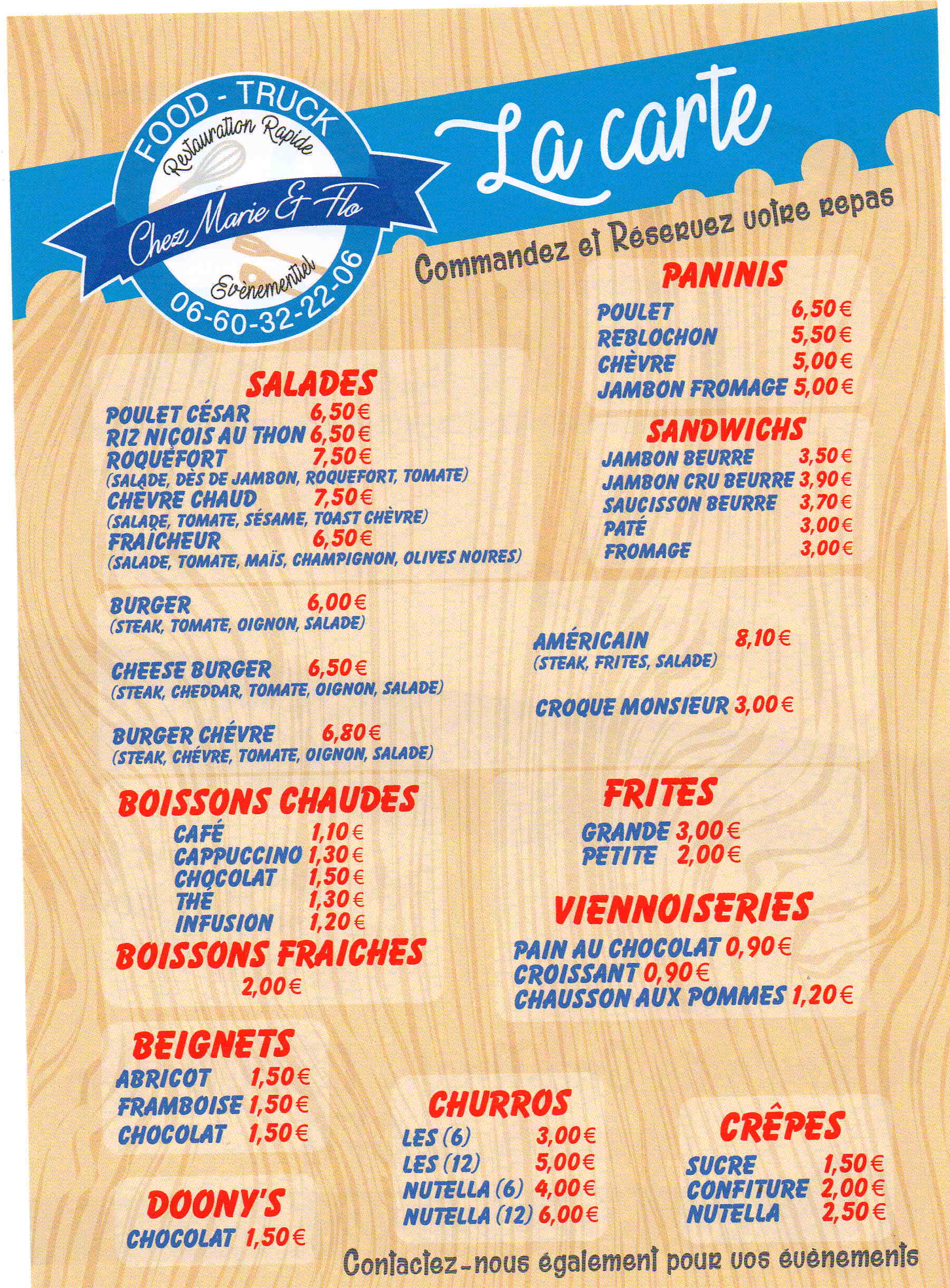           			        MENU SPECIAL           QUART DE FINAL N2 DE TWIRLING BATON                                                   Les  15 et 16 avril 2017        Commandez et Réservez votre repas                          06 60 32 22 06 ou <foodtruckchezflo@gmail.com>                    MENU ENFANT			      MENU ADULTE 7€50			 		 8€50		
                   Pâte bolognaise 		  	      Pâte bolognaise 
  	            Dessert					Dessert
                 Capri sun ou coca			    Boissons au choix							                Café              Ou					    Ou 	           8€00					 9€50	
              Steack 120g/Frites		             Steack 150g/ Frites/salade
                       Dessert					Dessert
              Capri sun ou coca			    Boissons au choix                             Café:
